№№НаименованиеЦена (руб.)Общий прейскурантОбщий прейскурантОбщий прейскурантОбщий прейскурантОбщий прейскурантПервичный прием врача акушера - гинеколога Кулик Т.В.В01.001.0012800Первичный приём врача акушера - гинеколога Яковлева А.Ю. В01.001.001.013000Первичный приём врача акушера-гинеколога Тупикова И.С.В01.001.001.052300Повторный прием врача акушера – гинекологаВ01.001.0021500Первичная онлайн консультация врача акушера-гинекологаВ01.001.001.043000Повторная онлайн консультация врача акушера-гинекологаВ01.001.002.021500Первично – повторная консультация врача акушера-гинекологаВ01.001.001.052300  Ведение стимулированного цикла (без учета фолликулогенеза и препаратов)В01.001.002.032500Первичный прием врача урологаВ01.053.0013000Повторный прием врача урологаВ01.053.0022300Консультация эндокринолога (спортивного эндокринолога)В01.058.001.013000Первичная онлайн консультация врача урологаВ01.053.001.013000Повторная онлайн консультация врача урологаВ01.053.002.012300Первичная постановка на учет при беременностиВ01.001.0043500Оформление декретного отпускаВ01.001.005.012000Прием акушера-гинеколога по беременности (скрининг)В01.001.004.0012000Повторный прием врача акушера-гинеколога по беременностиВ01.001.005.0011500Стрептатест экспресс-тест для диагностики B-гемолитического стрептококка группы Б1200Первичный прием эндокринологаВ01.058.0012000Повторный прием эндокринологаВ01.058.0021400Первичная онлайн консультация врача эндокринологаВ01.058.001.022000Повторная онлайн консультация врача эндокринологаВ01.058.002.011400ФотокольпоскопияА03.20.0011300Вульвоскопия А03.20.005      1000      1000Биопсия эндометрия (пайпель биопсия) А11.20.0033000Биопсия шейки матки с анестезией А11.20.0013000Биопсия мягких тканей А11.30.0131000Диагностика цервикального канала А11.20.008.002    1500Плазмолифтинг (1 пробирка)A11.01.0033000Введение ВК А11.20.0143000Удаление ВК с анестезиейА11.20.0152000Удаление ВК инструментальное с анестезией А11.20.015.015000Удаление ВК без анестезииА11.20.015.0031000Консультация  гинеколога по проблемам тазового днаА13.29.0091500Подбор пессария уро-гинекологического1000Введение пессария уро-гинекологического500Введение пессария акушерскогоА11.20.0411000Удаление пессария акушерского А11.20.042500Пессарий акушерский «Юнона»3500Пессарий гинекологический Dr/ Arabin6700Введение имплантата Импланон НКСТА11.01.0122700Удаление имплантата Импланон НКСТ2700Медикаментозное прерывание беременности до 6 недель 6 дней (всё включено)Б03.001.005.00112000Медикаментозное прерывание беременности от 7 до 9 (все включено)Б03.001.005.00215000Мануальная вакуумная аспирация (прерывание беременности до 6 недель 6 дней) A16.20.03715000Мануальная вакуумная аспирация (прерывание беременности от 7 до 9 недель)A16.20.037.0118000Мануальная вакуумная аспирация диагностическая А08.20.002.0015000Анестезиологическое пособие (внутривенный наркоз)В01.003.0045000ЦервикогистероскопияА03.20.003.00310000Гистерорезектоскопия ( I-категории сложности)А03.20.003.00114000Гистерорезектоскопия ( II-категории сложности)А03.20.003.001.0118000ГИДРО УЗИ с анестезией (проверка проходимости маточных труб)А03.20.003.003.014000Удаление полипа цервикального каналаА16.20.084.013000Бужирование цервикального канала с анестезиейА16.20.005.0015000Рассечение задней спайки (радиоволновой метод)5000Введение Word –катетера (без стоимости катетера)4000Дефлорация хирург добровольнаяА16.20.02110000Посткоитальный тестA09.20.0121500Биоимпедансное исследование А02.01.001.0013000ЦистоскопияА03.28.0015000Андрогин (для женщин 1 сеанс)А22.28.014.021500Андрогин (для мужчин 1 сеанс)А22.28.014.012000Массаж предстательной железыА21.21.001500Подарочный сертификат номиналом 1000 рублей1000Подарочный сертификат номиналом 3000 рублей3000Подарочный сертификат номиналом 5000 рублей5000Годовая семейная депозитная программа50000Годовая семейная депозитная программа80000Функциональная диагностикаФункциональная диагностикаФункциональная диагностикаФункциональная диагностикаФункциональная диагностикаУЗИ по беременности до 7 недельА04.30.001.021500УЗИ по беременности от 7 недель до 11А04.30.001.0011700УЗИ по беременности от 7 недель до 11 (двойня)А04.30.001.001.012300УЗИ по беременности от 11 недель до 13 недель 6 дней (3 D фото плода, видеозапись) при одноплодной беременностиА04.30.001.0032300УЗИ по беременности от 11 недель до 13 недель 6 дней (3 D фото плода, видеозапись) двойняА04.30.001.0043400УЗИ по беременности от 11 недель до 13 недель 6 дней (3 D фото плода, видеозапись) тройняА04.30.001.004.014000УЗИ по беременности от 14 недель до 17 недель 6 дней (3 D фото плода, видеозапись) при одноплодной беременностиА04.30.001.003.012500УЗИ по беременности от 14 недель до 17 недель 6 дней (3 D фото плода, видеозапись) двойняА04.30.001.003.023800УЗИ по беременности от 14 недель до 17 недель 6 дней (3 D фото плода, видеозапись) тройняА04.30.001.003.034200УЗИ по беременности от 18 недель (3 D фото плода, видеозапись) при одноплодной беременностиА04.30.001.0053000УЗИ по беременности от 18 недель (3 D фото плода, видеозапись) двойняА04.30.001.0064500УЗИ по беременности от 18 недель (3 D фото плода, видеозапись) тройняА04.30.001.006.015200Определение пола плодаА04.30.0011000Допплерометрия (включает плацентометрию)А04.12.0241200Пренатальная фотография (каждая последующая фотография)500(100)Кардиотокография плода (при одноплодной беременности)А05.30.0011200Кардиотокография плода (при многоплодной беременности)А05.30.001.011500ЦервикометрияА04.20.001.0041000УЗИ рубца матки после КС (при беременности)А04.20.0011000Фолликулометрия (1 визит) А04.20.003500УЗИ гинекологических органов в формате 3D c ЦДКА04.30.0101500УЗИ гинекологических органов с ЦДК в формате 3D (репродуктивный статус)А04.30.010.011700Ультрозвуковая эластография молочных железА04.20.002.01900УЗИ молочных железА04.20.0021100Ультразвуковая эластография молочных желез + УЗИА04.20.002.0011800УЗИ щитовидной железыА04.22.0011000Ультрозвуковая эластография щитовидной железыА04.22.001.001800УЗИ щитовидной железы + ультрозвуковая эластография щитовидной железыА04.22.001.011600УЗИ внутренних органов (печень, поджелудочная железа, желчный пузырь, селезенка)А04.16.0012000УЗИ внутренних органов (почки, надпочечники, мочевой пузырь)А04.28.002.0011500УЗИ мочевого пузыряА04.28.002.0031000УЗИ поверхностных структур (гр.лимфоузлов, и тп.)А04.06.002800Гидро УЗИ (дополнительно к цервикогистероскопии)А03.20.003.0021500УЗИ предстательной железыА04.21.0011800УЗИ мошонкиА04.28.0031500УЗИ коленного суставаА04.04.0011000УЗИ лобкового сочленения (симфиза)А04.03.0011200 Удаление новообразований  Удаление новообразований  Удаление новообразований  Удаление новообразований  Удаление новообразований Иссечение новообразований кожи до 0,5 смА16.01.017.041500Иссечение новообразований кожи до 1 смА16.01.017.032000Иссечение новообразований от 1 до 3 смА16.01.017.024000Иссечение множественных мелких новообразований кожи до 10 шт А16.01.017.014000Удаление полипа анальной зоныА16.01.0175000Удаление полипа уретрыА16.28.0863500 Процедурный кабинет Процедурный кабинет Процедурный кабинет Процедурный кабинет Процедурный кабинетЗабор мазков (урологических, гинекологических)А11.28.006.001250Забор крови из веныА11.12.009300Инъекция внутривенная/ подкожная/ внутримышечная А11.12.003300Внутривенная капельная инфузия (с препаратом пациента)А11.12.003.001500Пребывание в дневном стационареВ01.001.007500Коррекционные методы интимной зоныКоррекционные методы интимной зоныКоррекционные методы интимной зоныКоррекционные методы интимной зоныКоррекционные методы интимной зоныЛазерное лечение дискератоза вульвы (на аппарате Fotona) единичный очагА22.20.0012000Лазерное лечение дискератоза вульвы (на аппарате Fotona) 1 зонаА22.20.001.015000Лазерное лечение дискератоза вульвы (на аппарате Fotona) обширные пораженияА22.20.001.0215000Intima  Lase (первичная процедура)-лазерная технология, лечение вагинальной релаксацииА22.20.001.0514000Inconti Lase (первичная процедура)- лазерная технология , лечение стрессового недержания мочиА22.20.001.0414000Inconti Lase (повторная не более 3 месяцев)- лазерная технология , лечение стрессового недержания мочиА22.20.001.0612000Химический пилинг промежностиА16.01.0243000Аугментация объемообразующих гелей: Repart G Deep 2,4%(1,0 мл, 1 шприц)A11.01.013.0110000Аугментация объемообразующих гелей: Repart G norma   2,0%(1,0 мл, 1 шприц)A11.01.013.01.0110000Аугментация объемообразующих гелей: Este Fill intim(1,0 мл, 1 шприц)A11.01.013.01.0215000Аугментация объемообразующих гелей: Delight G(1,0 мл, 1 шприц)A11.01.013.01.0316000Аугментация объемообразующих гелей: Repart Delicate  (1,5 мл, 1 шприц)A11.01.013.01.046000Аугментация объемообразующих гелей:   Гиaлуформ INTIMO  ( 1,0 мл, 1 шприц)A11.01.013.01.0412000Ушивание промежности А16.20.03020000Наложение вагинальной нити Vaginal Narrower/ Long LiftА16.20.030.0140000Резекция малых половых губ (односторонняя)А16.20.067.0115000Резекция малых половых губ (двухсторонняя)А16.20.067.0225000РРРезекция больших половых губ (двусторонняя)А16.20.09825000Коррекция капюшона клитораА16.20.0299000Коррекция уздечки полового членаА16.21.0389000Циркумцизия с местной анестезиейА16.21.01315000 Лечение шейки матки  Лечение шейки матки  Лечение шейки матки  Лечение шейки матки  Лечение шейки матки Эксцизия шейки маткиА16.20.036.0046000Конизация шейки матки А16.20.03710000Лабораторная диагностика Лабораторная диагностика Лабораторная диагностика ГЕМАТОЛОГИЯВенозная кровь1.0.A1.202СОЭ (венозная кровь)1501.0.D1.202Клинический анализ крови без лейкоцитарной формулы (венозная кровь)2001.0.D2.202Клинический анализ крови с лейкоцитарной формулой (5DIFF) (венозная кровь)3001.0.D6Клинический анализ крови (5 DIFF) с подсчетом лейкоцитарной формулы врачом КЛД (венозная кровь)3501.0.D3.202Ретикулоциты (венозная кровь)200Капиллярная кровь1.2.D5СОЭ (капиллярная кровь)2501.2.D1Клинический анализ крови без лейкоцитарной формулы (капиллярная кровь)2401.2.D2Клинический анализ крови с лейкоцитарной формулой (5DIFF) (капиллярная кровь)3401.2.D4Клинический анализ крови (5 DIFF) с подсчетом лейкоцитарной формулы врачом КЛД (капиллярная кровь)4401.2.D3Ретикулоциты (капиллярная кровь)275ИЗОСЕРОЛОГИЯ2.0.D3.202Группа крови + Резус-фактор4002.0.A4.202Антитела к антигенам эритроцитов, суммарные (в т.ч. к Rh-фактору, кроме АТ по системе AB0) с определением титра4002.0.D1.201Антитела по системе AB09502.0.A5.202Определение Kell антигена (K)6252.0.D2.202Определение наличия антигенов эритроцитов C, c, E, e, CW, K и k660ГЕМОСТАЗ3.0.A1.203Фибриноген2003.0.D1.203Протромбин (время, по Квику, МНО)2003.0.A2.203Тромбиновое время1803.0.A3.203АЧТВ1453.0.A4.203Антитромбин III3503.0.A5.203Волчаночный антикоагулянт (скрининг)6603.0.A6.203Д-димер8003.0.A7.203Протеин С170053.0.A8.203Протеин S1750БИОХИМИЯ КРОВИОбмен пигментов4.6.A1.201Билирубин общий1504.6.A2.201Билирубин прямой1504.6.D1.201Билирубин непрямой (включает определение общего и прямого билирубина)250Ферменты4.1.A1.201Аланинаминотрансфераза (АЛТ) 1304.1.A2.201Аспартатаминотрансфераза (АСТ) 1304.1.A3.201Щелочная фосфатаза1304.1.A4.201Кислая фосфатаза2004.1.A5.201Гамма-глутамилтрансфераза (ГГТ) 1404.1.A6.201Лактатдегидрогеназа (ЛДГ)1604.1.A7.201Лактатдегидрогеназа (ЛДГ) 1, 2 фракции1854.1.A8.201Холинэстераза1754.1.A9.201Альфа-амилаза 1904.1.A14.201Амилаза панкреатическая 2304.1.A10.201Липаза2504.1.A11.201Креатинкиназа (КФК)2004.1.A12.201Креатинкиназа-МВ300Обмен белков4.2.A1.201Альбумин1704.2.A2.201Общий белок1404.2.D1.201Белковые фракции (включает определение общего белка и альбумина)2904.2.A3.201Креатинин1504.2.D2Скорость клубочковой фильтрации (CKD-EPI - взрослые/формула Шварца - дети;  включает определение креатинина)1704.2.A4.201Мочевина1404.2.A5.201Мочевая кислота140Специфические белки4.3.A1.201Миоглобин5604.3.A12.201Тропонин I6104.3.A2.201С-реактивный белок2504.5.A9.201С-реактивный белок ультрачувствительный 3004.3.A9.201Ревматоидный фактор (РФ)300Обмен углеводов4.4.A1.205Глюкоза1204.4.D2.205*Глюкоза после нагрузки (1 час спустя)1204.4.D3.205*Глюкоза после нагрузки (2 часа спустя)120*указать нагрузку: глюкоза, стандартный завтрак*Внимание! Необходим отдельный штрихкод4.4.D1.202Гликированный гемоглобин А1с4104.4.A2.201Фруктозамин4404.4.A3.201Молочная кислота (лактат)400Липидный обмен4.5.A1.201Триглицериды11504.5.A2.201Холестерин общий 1404.5.A3.201Холестерин липопротеидов высокой плотности (ЛПВП, HDL)1504.5.D3Коэффициент атерогенности (включает определение общего холестерина и ЛПВП)2854.5.A4.201Холестерин липопротеидов низкой плотности (ЛПНП, LDL)1704.5.D2.201Холестерин липопротеидов очень низкой плотности (ЛПОНП), (включает определение триглицеридов)3004.5.A10.201Гомоцистеин8007.7.A5.201Лептин760Электролиты и микроэлементы4.7.D1.201Натрий, калий, хлор (Na/K/Cl)2004.7.A3.201Кальций общий1504.7.A4.204Кальций ионизированный             2504.7.A5.201Магний 1504.7.A6.201Фосфор неорганический1604.7.A7.201Цинк2504.7.A8.201Медь270Диагностика анемий4.8.A1.201Железо          1504.8.A3.201Трансферрин  3504.8.D3.201Коэффициент насыщения трансферрина железом (включает определение железа и ЛЖСС)3104.8.A4.201Ферритин4007.7.A3.201Эритропоэтин10004.8.A2.201Латентная железосвязывающая способность сыворотки (ЛЖСС)1654.8.D1.201Общая железосвязывающая способность сыворотки (ОЖСС) (включает определение железа, ЛЖСС)210БИОХИМИЯ МОЧИСуточная порция мочи5.0.D12.402Глюкоза суточной мочи450ГОРМОНЫ КРОВИФункция щитовидной железы7.1.A1.201Тиреотропный гормон (ТТГ) 2507.1.A2.201Тироксин свободный (Т4 свободный)2507.1.A3.201Трийодтиронин свободный (Т3 свободный)2807.1.A4.201Тироксин общий (Т4 общий)2807.1.A5.201Трийодтиронин общий (Т3 общий)2807.1.A6.201Антитела к тиреоглобулину (Анти-ТГ)3807.1.A7.201Антитела к микросомальной тиреопероксидазе (Анти-ТПО)3209.0.A13.201Антитела к рецепторам тиреотропного гормона (АТ рТТГ)1200Тесты репродукции7.2.A1.201Фолликулостимулирующий гормон (ФСГ)3007.2.A2.201Лютеинизирующий гормон (ЛГ)3007.2.A3.201Пролактин3007.2.D1.201Макропролактин (включает определение пролактина)7507.2.A4.201Эстрадиол (Е2)3007.2.A5.201Прогестерон3007.2.A6.201Гидроксипрогестерон (17-OH-прогестерон)3507.2.A7.201Андростендион7007.2.A8.201Дегидроэпиандростерон сульфат (ДГЭА-сульфат)3307.2.A9.201Тестостерон общий31050.0.H57.201Тестостерон свободный (включает определение тестостерона общего и свободного, ГСПГ (SHBG), расчет индекса свободных андрогенов)6007.4.A4.201Дигидротестостерон8507.2.A11.201Глобулин, связывающий половые гормоны (ГСПГ, SHBG)3507.2.A17.201Ингибин A15007.2.A12.201Ингибин В11507.2.A13.201Антимюллеров гормон (АМГ, АМН, MiS)1100Пренатальная диагностика7.3.A1.201Ассоциированный с беременностью протеин А (PAPP-A)5007.3.A2.201Эстриол свободный3507.3.A7.201Общий бета-ХГЧ (диагностика беременности, онкомаркер) 3008.0.A1.201Альфа-фетопротеин (АФП)350Маркеры остеопороза7.5.A1.209Паратгормон4007.5.A2.209Кальцитонин850Функция поджелудочной железы7.6.A1.201Инсулин4207.6.A3.201Проинсулин7607.6.D1.201*Инсулин после нагрузки (1 час спустя)3307.6.D2.201*Инсулин после нагрузки (2 часа спустя)330*указать нагрузку: глюкоза, стандартный завтрак*Внимание! Необходим отдельный штрихкод7.6.A2.201C-пептид 4007.6.D3.201*C-пептид после нагрузки (1 час спустя)4007.6.D4.201*C-пептид после нагрузки (2 час спустя)400*указать нагрузку: глюкоза, стандартный завтрак*Внимание! Необходим отдельный штрихкодГормоны гипофиза и гипофизарно-адреналовая система7.4.A1.209Адренокортикотропный гормон (АКТГ)5607.4.A2.201Кортизол 3007.7.A2.209Соматотропный гормон роста (СТГ)380ОНКОМАРКЕРЫ8.0.A2.201Раково-эмбриональный антиген (РЭА)4208.0.A3.201Антиген CA 19-94508.0.A4.201Антиген СА 1254508.0.A17.201Опухолевый маркер НЕ 49908.0.D6Прогностическая вероятность (значение ROMA, пременопауза) (включает определение антигена СА 125 и опухолевого маркера HE 4)14008.0.D4Прогностическая вероятность (значение ROMA, постменопауза) (включает определение антигена СА 125 и опухолевого маркера HE 4)14008.0.A7.201Антиген CA 15-34508.0.D7Процент свободного ПСА (общий ПСА, свободный ПСА и соотношение)770МОЛЕКУЛЯРНАЯ (ДНК/РНК) ДИАГНОСТИКА МЕТОДОМ ПЦР   Соскоб из цервикального канала, соскоб из уретры, соскоб из влагалища, смешанный соскоб из урогенитального тракта, секрет простаты, соскоб с эрозивно-язвенных  элементов, мазок с поверхности миндалины, мазок из носоглотки, мазок из ротоглотки, отделяемое конъюнктивы, биоптат легких, биоптат лимфоузлов, биоптат печени, биоптат ЖКТ, бронхо-альвеолярный лаваж, мокрота, моча, амниотическая жидкость, плевральная жидкость, синовиальная жидкость, слюна, спинномозговая жидкость, сперма, другое (указать)Хламидии13.1.A1.900ДНК хламидии (Chlamydia trachomatis) 27013.1.A3.900ДНК хламидии (Chlamydia trachomatis), количественно350Микоплазмы13.2.A1.900ДНК микоплазмы (Mycoplasma hominis)27013.2.A5.900ДНК микоплазмы (Mycoplasma hominis), количественно35013.2.A2.900ДНК микоплазмы (Mycoplasma genitalium)27013.2.A4.900ДНК микоплазмы (Mycoplasma genitalium), количественно35050.0.H65.900ДНК хламидофил и микоплазм (Chlamydophila pneumoniae, Mycoplasma pneumoniae)550Уреаплазмы13.3.A1.900ДНК уреаплазмы (Ureaplasma urealyticum)27013.3.A5.900ДНК уреаплазмы (Ureaplasma urealyticum), количественно35013.3.A2.900ДНК уреаплазмы (Ureaplasma parvum)25013.3.A6.900ДНК уреаплазмы (Ureaplasma parvum), количественно35013.3.A3.900ДНК уреаплазмы (Ureaplasma species) 27013.3.A4.900ДНК уреаплазмы (Ureaplasma species), количественно 370Гарднереллы13.4.A1.900ДНК гарднереллы (Gardnerella vaginalis) 30013.4.A2.900ДНК гарднереллы (Gardnerella vaginalis), количественно350Нейссерии13.6.A1.900ДНК гонококка (Neisseria gonorrhoeae) 25013.6.A2.900ДНК гонококка (Neisseria gonorrhoeae), количественно350Трепонемы13.5.A1.900ДНК бледной трепонемы (Treponema pallidum)250Микобактерии13.8.A1.900ДНК микобактерии туберкулеза (Mycobacterium tuberculosis)300Кандиды13.15.A1.900ДНК кандиды (Candida albicans)23013.15.A2.900ДНК кандиды (Сandida albicans), количественно30013.15.D1.900ДНК грибов рода кандиды (Candida albicans/Candida glabrata/Candida krusei) с определением типа55050.0.H117.900Типирование грибов, расширенный (Candida albicans, Fungi spp, Candida krusei, Candida glabrata, Candida tropicalis, Candida parapsilosis, Candida famata, Candida guilliermondii)800Трихомонады13.17.A1.900ДНК трихомонады (Trichomonas vaginalis)27013.17.A2.900ДНК трихомонады (Trichomonas vaginalis), количественно350Цитомегаловирус13.18.A1.900ДНК цитомегаловируса (Cytomegalovirus, CMV)25013.18.A2.900ДНК цитомегаловируса (Cytomegalovirus, CMV), количественно350Вирус простого герпеса I и II типа13.19.A1.900ДНК вируса простого герпеса I типа (Herpes simplex virus I)25013.19.A4.900ДНК вируса простого герпеса I типа (Herpes simplex virus I), количественно35013.19.A2.900ДНК вируса простого герпеса II типа (Herpes simplex virus II)25013.19.A5.900ДНК вируса простого герпеса II типа (Herpes simplex virus II), количественно35013.19.A3.900ДНК вируса простого герпеса I и II типов (Herpes simplex virus I и II)270Диагностика папилломавируса методом ПЦР13.23.D2.900ДНК папилломавирусов (Human Papillomavirus, ВПЧ) 6/11 типов с определением типа30013.23.D3.900ДНК папилломавирусов (Human Papillomavirus, ВПЧ) 6/11 типов с определением типа, количественно35013.23.A1.900ДНК папилломавируса (Human Papillomavirus, ВПЧ) 16 типа 25013.23.A2.900ДНК папилломавируса (Human Papillomavirus, ВПЧ) 18 типа 25013.24.D1.900ДНК папилломавирусов (Human Papillomavirus, ВПЧ) 16/18 типов, количественно40013.23.D1.900ДНК папилломавирусов (Human Papillomavirus, ВПЧ) 31/33 типов с определением типа28013.23.D4.900ДНК папилломавирусов (Human Papillomavirus, ВПЧ) 31/33 типов с определением типа, количественно38013.23.A3.900ДНК папилломавирусов (Human Papoiilmavirus) высокого канцерогенного риска (16-68 типов: 16,18,31,33,35,39,45,51,52,56,58,59,66,68) без определения типа77013.23.D6.900ДНК папилломавирусов (Human Papoiilmavirus) высокого канцерогенного риска (16, 18, 31, 33, 35, 39, 45, 51, 52, 56, 58, 59 типов) с определением типа800СЕРОЛОГИЧЕСКИЕ МАРКЕРЫ ИНФЕКЦИОННЫХ ЗАБОЛЕВАНИЙДиагностика гепатита В11.2.A1.201Поверхностный антиген вируса гепатита В (австралийский антиген, HbsAg)220Диагностика гепатита С11.3.A3Антитела к вирусу гепатита С, сум. (Anti-HCV)36011.3.A2.201Антитела к вирусу гепатита C, IgM (Anti-HCV IgM)300Диагностика ВИЧ-инфекции11.7.A1.201ВИЧ (антитела и антигены)270Диагностика сифилиса11.6.A1.201Микрореакция на сифилис качественно (RPR) 20011.6.A6.201Микрореакция на сифилис, полуколичественно (RPR)22011.6.A2.201Реакция пассивной гемагглютинации на сифилис (РПГА), качественно300Диагностика герпес-вирусных инфекцийВирус простого герпеса11.8.A1.201Антитела к вирусу простого герпеса I, II типов (Herpes simplex virus I, II), IgM39011.8.A9.201Антитела к вирусу простого герпеса I, II типов (Herpes simplex virus I, II), IgA38511.8.A2.201Антитела к вирусу простого герпеса I, II типов (Herpes simplex virus I, II), IgG39050.0.H75.201Авидность IgG к вирусу простого герпеса I, II типов (Herpes simplex virus I, II) (включает определение антител к вирусу простого герпеса I, II типов, IgG)500Вирус Эпштейна-Барр (инфекционный мононуклеоз)11.10.A1.201Антитела к капсидному антигену вируса Эпштейна-Барр (Epstein-Barr virus VCA), IgM50050.0.H76.201Авидность IgG к вирусу Эпштейна-Барр (Epstein-Barr virus) (включает определение антител к капсидному антигену вируса Эпштейна-Барр, IgG)700Цитомегаловирусная инфекция11.9.A1.201Антитела к цитомегаловирусу (Cytomegalovirus), IgM44011.9.A2.201Антитела к цитомегаловирусу (Cytomegalovirus), IgG36050.0.H74.201Авидность IgG к цитомегаловирусу (Cytomegalovirus) (включает определение антител к цитомегаловирусу, IgG)650Диагностика вируса краснухи11.11.A1.201Антитела к вирусу краснухи, IgM45050.0.H77.201Авидность IgG к вирусу краснухи (включает определение антител к вирусу краснухи, IgG)500Диагностика токсоплазмоза11.19.A1.201Антитела к токсоплазме (Toxoplasma gondii), IgM45011.19.A2.201Антитела к токсоплазме (Toxoplasma gondii), IgG40050.0.H78.201Авидность IgG к токсоплазме (Toxoplasma gondii) (включает определение антител к токсоплазме, IgG)650Диагностика вируса кори11.12.A2.201Антитела к вирусу кори, IgG480Диагностика хламидиоза11.15.A2.201Антитела к хламидии (Chlamydia trachomatis), IgM42011.15.A3.201Антитела к хламидии (Chlamydia trachomatis), IgG420Диагностика гельминтозов11.20.A10.201Антитела к описторхам (Opisthorchis felineus), IgM45011.20.A1.201Антитела к описторхам (Opisthorchis felineus), IgG450Диагностика лямблиоза11.22.A1.201Антитела к лямблиям (Lamblia intestinalis), суммарные45011.22.A2.201Антитела к лямблиям (Lamblia intestinalis), IgM260ЦИТОЛОГИЧЕСКИЕ ИССЛЕДОВАНИЯ15.0.D2.310Цитологическое исследование соскоба с шейки матки 35015.0.D15.301Цитологическое исследование смешанного соскоба c шейки матки и из цервикального канала40015.0.D10.703Цитологическое исследование пунктатов других органов и тканей38015.0.D8.701Цитологическое исследование пунктатов молочной железы40015.0.D13.121Цитологическое исследование соскобов и отпечатков 400ЖИДКОСТНАЯ ЦИТОЛОГИЯ15.0.D21.900Жидкостная цитология BD ShurePath120015.2.А16Комплексное исследование: коэкспрессия p16 и Ki 67 (CINtec PLUS) и жидкостная цитология BD SurePath (ПФП – тест) 600015.0.D20.900Скрининг рака шейки матки (жидкостная цитология BD ShurePath ) с ВПЧ-тестом (ROCHE COBAS4800)3200ГИСТОЛОГИЧЕСКИЕ ИССЛЕДОВАНИЯ16.0.A2.1102Гистологическое исследование биопсийного материала (эндоскопического материала, соскобов полости матки, соскобов цервикального канала, тканей женской половой системы, кожи, мягких тканей, кроветворной и лимфоидной ткани, костно-хрящевой ткани)15002кроме костного мозга;
Внимание! При направлении на исследование костно-хрящевой ткани, а также тканей с обызвествлением, срок выполнения исследования может быть увеличен в связи с проведением декальцинации1ИММУНОГИСТОХИМИЧЕСКИЕ ИССЛЕДОВАНИЯ16.2.A3ИГХ рецепторного статуса эндометрия, расширенное (фаза секреции (ER/PR/CD138/CD56/LIF))13000ПРОГРАММЫ ПРЕНАТАЛЬНОГО СКРИНИНГАПрограмма пренатального скрининга (PRISCA)7.3.D1.201Пренатальный скрининг I триместра беременности (10-13 недель): ассоциированный с беременностью протеин A (PAPP-A), свободная субъединица бета-ХГЧ13007.3.D2.201Пренатальный скрининг II триместра беременности (15-19 недель): альфа-фетопротеин (АФП), общий бета-ХГЧ, эстриол свободный140026.3.D1Пренатальный скрининг I триместра беременности ASTRAIA (8 недель - 13 недель 6 дн.) с расчетом риска задержки роста плода, риска преждевременных родов и преэклампсии200026.3.D3Пренатальный скрининг I триместра беременности ASTRAIA (8 недель – 13 недель  6 дн.) с расчетом риска задержки роста плода, риска преждевременных родов и преэклампсии2000НЕИНВАЗИВНЫЙ ПРЕНАТАЛЬНЫЙ ДНК-ТЕСТ (НИПТ)26.2.A6Заключение врача - лабораторного генетика по исследовательскому отчету: НИПС Т21 (Геномед) (скрининг 21 хромосомы, синдрома Дауна)1700026.2.A7Заключение врача - лабораторного генетика
по исследовательскому отчету: НИПС (Геномед)
(скрининг хромосом: 13, 18, 21, X, Y у плода,
определение носительства у матери частых мутаций,
которые могут привести к наследственным болезням
у будущего ребенка (муковисцидоз, гемохроматоз,
фенилкетонурия, галактоземия и нейросенсорная тугоухость))3250026.2.A1Заключение врача - лабораторного генетика по исследовательскому отчету: НИПТ Panorama, базовая панель (Natera) (скрининг хромосом 13, 18, 21, X, Y и Триплоидии)3500026.2.A3Заключение врача - лабораторного генетика по исследовательскому отчету: НИПТ Panorama, расширенная панель (Natera) (скрининг хромосом: 13, 18, 21, X, Y, Триплоидии и микроделеционные синдромы: 22q11.2, 1p36, Cri-du-chat, Angelman, & Prader-Willi)45850Эли-тесты9.0.D5.201ЭЛИ-В-Тест-6 (антитела к ds-ДНК, бета2-гликопротеину 1, Fc-lg, коллагену, интерферону альфа, интерферону гамма)16509.0.D8.201ЭЛИ-П-Комплекс-122750ВИТАМИНЫ, ЖИРНЫЕ КИСЛОТЫВозможно увеличение сроков выполнения исследований при поступлении материала в лабораторию в пятницу и выходные дни4.9.A5.201Витамин В9 (фолиевая кислота)5004.9.A6.201Витамин В12 (цианкобаламин)5004.9.A8.20125-OH витамин D, суммарный (кальциферол)1200ИССЛЕДОВАНИЕ ГЕНЕТИЧЕСКИХ ПОЛИМОРФИЗМОВ МЕТОДОМ ПЦРВозможно увеличение сроков выполнения исследований при поступлении материала в лабораторию в пятницу и выходные дни*-выдается генетическая карта22.1.D3.202Генетический риск нарушений системы свертывания (F2, F5, F7, FGB, F13A1, SERPINE1, ITGA2, ITGB3 - 8 точек)*270022.1.D4.202Генетические дефекты ферментов фолатного цикла (MTHFR, MTR, MTRR - 4 точки)*200022.1.D5.202Генетический риск осложнений беременности и патологии плода
(F2, F5, F7, FGB, F13A1, SERPINE1, ITGA2, ITGB3, MTHFR, MTR, MTRR - 12 точек)*250022.1.D13.202Генетический риск развития рака молочной железы и рака яичников (BRCA1, BRCA2 - 8 показателей)*280022.1.D13.202Генетический риск развития рака молочной железы и рака яичников (BRCA1, BRCA2 – 8 показателей)280050.0.H112.202Пакет «ОК!»*
F2: 20210G>A (rs1799963)
F5: 1691G>A (rs6025)100050.0.H113.202Пакет «ОнкоРиски»*
BRCA1: 185delAG (rs80357713)
BRCA1: 4153delA (rs80357711)
BRCA1: 5382insC (rs80357906)
BRCA1: 3819del5 (rs80357609)
BRCA1: 3875del4 (rs80357868)
BRCA1: 300T>G (rs28897672)
BRCA1: 2080delA (rs80357522)
BRCA2: 6174delT (rs80359550)
MTHFR: 677C>T (rs1801133)
MTHFR: 1298A>C (rs1801131)
MTR: 2756A>G (rs1805087)
MTRR: 66A>G (rs1801394)5400Молекулярно-генетический анализ мужского бесплодия22.4.D1.202Выявление микроделеций в факторе азооспермии AZF (локусы A, B, C)4950HLA-ТИПИРОВАНИЕ22.3.D3.202Комплекс «Генотипирование супружеской пары по антигенам гистосовместимости HLA II класса»7000ЦИТОГЕНЕТИЧЕСКИЕ ИССЛЕДОВАНИЯ22.6.A1.204*Исследование кариотипа (кариотипирование)600022.6.A3.204*Кариотип с аберрациями6800* Внимание! Взятие и прием биоматериала осуществляется по следующим дням: понедельник, вторник, среда, четверг, воскресеньеМИКРОБИОЛОГИЧЕСКИЕ ИССЛЕДОВАНИЯВнимание! При заказе микробиологических исследований каждый локус кодируется отдельным штрих-кодом. Все стерильные контейнеры для микробиологических исследований должны быть промаркированы буквой "Б" на крышкеПри получении роста нормальной микрофлоры определение антибиотикочувствительности не производитсяПосевы на микрофлору, урогенитальный тракт женщины14.11.A1.900*Посев на микрофлору отделяемого урогенитального тракта женщины с определением чувствительности к основному спектру антибиотиков, в т.ч. кандида120014.11.A2.900*Посев на микрофлору отделяемого урогенитального тракта женщины с определением чувствительности к расширенному спектру антибиотиков, в т.ч. кандида 140014.11.A3.900*Посев на микрофлору отделяемого урогенитального тракта женщины с определением чувствительности к основному спектру антибиотиков и бактериофагам, в т.ч. кандида 140014.11.A4.900*Посев на микрофлору отделяемого урогенитального тракта женщины с определением чувствительности к расширенному спектру антибиотиков и бактериофагам, в т.ч. кандида 1500*необходимо указать принимаемые пациентом антибиотикиИсследование биоценоза влагалища14.1.A5.900Исследование на биоценоз влагалища (диагностика бактериального вагиноза)1400Посевы на микрофлору, урогенитальный тракт мужчины14.2.A1.900*Посев на микрофлору отделяемого урогенитального тракта мужчины с определением чувствительности к основному спектру антибиотиков, в т.ч. кандида120014.2.A2.900*Посев на микрофлору отделяемого урогенитального тракта мужчины с определением чувствительности к расширенному спектру антибиотиков, в т.ч. кандида 1350Посев на микоплазмы и уреаплазмы14.1.D33.900*Посев на микоплазму и уреаплазму (Mycoplasma hominis, Ureaplasma species) с определением чувствительности к антибиотикам1200*необходимо указать принимаемые пациентом антибиотикиПосевы на микрофлору, моча14.6.A1.900*Посев мочи на микрофлору с определением чувствительности к основному спектру антибиотиков, в т.ч. кандида1100ОБЩЕКЛИНИЧЕСКИЕ ИССЛЕДОВАНИЯИсследования мочи6.1.D1.401Общий анализ мочи2506.1.D2.401Анализ мочи по Нечипоренко250Исследования кала6.2.A12.101Исследование кала на простейшие и яйца гельминтов методом обогащения (PARASEP)3206.2.D3.101Иcследование кала на простейших, яйца гельминтов360Микроскопические исследования отделяемого урогенитального тракта и экстрагенитальных локализаций6.3.D1.503Микроскопическое исследование отделяемого уретры30050.0.H51.510Микроскопическое исследование отделяемого урогенитального тракта (цервикальный канал+влагалище+уретра)300Микроскопические исследования биологических жидкостей6.3.D16.506Микроскопическое исследование секрета предстательной железы3006.3.D14.401Микроскопическое исследование секрета предстательной железы в моче350Исследования эякулята6.3.D16.117Биохимическое исследование эякулята (Цитрат, Фруктоза, Цинк)1650Комплексные исследованияКомплексные исследованияКомплексные исследованияКомплексные исследования50.0.H147ГоспитальныйВИЧ (антитела и антигены)Антитела к бледной трепонеме (T.pallidum),сум.Поверхностный антиген вируса гепатита В (австралийский антиген, HbsAg)Антитела к вирусу гепатита С, сум. (Anti-HCV)110050.0.H89.900Госпитальный терапевтическийСОЭ (венозная кровь)Общий белокАланинаминотрансфераза (АЛТ)ГлюкозаАспартатаминотрансфераза (АСТ)МочевинаКреатининБилирубин общийПоверхностный антиген вируса гепатита В (австралийский антиген, HbsAg)Антитела к вирусу гепатита С, сум. (Anti-HCV)Микрореакция на сифилис качественно (RPR)ВИЧ (антитела и антигены)180050.0.H90.900Госпитальный хирургическийСОЭ (венозная кровь)Группа кровиРезус-факторФибриногенПротромбин (время, по Квику, МНО)АЧТВОбщий белокМочевинаКреатининАланинаминотрансфераза (АЛТ)Аспартатаминотрансфераза (АСТ)Билирубин общийГлюкозаПоверхностный антиген вируса гепатита В (австралийский антиген, HbsAg)Антитела к вирусу гепатита С, сум. (Anti-HCV)Микрореакция на сифилис качественно (RPR)ВИЧ (антитела и антигены)270050.0.H4.803Биохимический анализ крови, базовыйМочевинаКреатининАланинаминотрансфераза (АЛТ)Аспартатаминотрансфераза (АСТ)Холестерин общийБилирубин общийЖелезоГлюкоза90050.0.H87.900Биохимический анализ кровиМочевинаКреатининБилирубин общийАланинаминотрансфераза (АЛТ)Аспартатаминотрансфераза (АСТ)Щелочная фосфатазаАльфа-амилазаГамма-глутамилтрансфераза (ГГТ )ЖелезоМочевая кислотаХолестерин общийТриглицеридыКальций общийГлюкоза150050.0.H161Биохимическое исследование для ФиброТест (включает графический файл)Альфа-2 макроглобулинГаптоглобинАполипопротеин А1Билирубин общийГамма-ГТАЛТ (аланинаминотрансфераза)990050.0.H159Биохимическое исследование для СтеатоСкрин (включает графический файл)Альфа-2 макроглобулинГаптоглобинАполипопротеин А1Билирубин общийГамма-ГТАЛТ (аланинаминотрансфераза)АСТ (аспартатаминотрансфераза)ГлюкозаХолестерин общийТриглицериды517050.0.H94.203Коагулограмма, скринингПротромбин (время, по Квику, МНО)Тромбиновое времяФибриноген60050.0.H146Коагулограмма, расширеннаяПротромбин (время, по Квику, МНО)Тромбиновое времяФибриногенД-димерВолчаночный антикоагулянт (скрининг)Антитромбин III220050.0.H95.201Липидный профиль, базовыйХолестерин липопротеидов очень низкой плотности (ЛПОНП), (включает определение триглицеридов, код 4.5.A1.201)Коэффициент атерогенности (включает определение общего холестерина и ЛПВП)80050.0.H96.201Липидный профиль, расширенныйХолестерин липопротеидов низкой плотности (ЛПНП, LDL)Холестерин липопротеидов очень низкой плотности (ЛПОНП), (включает определение триглицеридов, код 4.5.A1.201)Коэффициент атерогенности (включает определение общего холестерина и ЛПВП)Аполипопротеин А1Аполипопротеин ВЛипопротеин (а)230050.0.H93.900КардиологическийПротромбин (время, по Квику, МНО)ФибриногенНатрий, калий, хлор (Na/K/Cl)Креатинкиназа-МВЛактатдегидрогеназа (ЛДГ)Тропонин IХолестерин общийХолестерин липопротеидов низкой плотности (ЛПНП, LDL)ГомоцистеинС-реактивный белок ультрачувствительныйТиреотропный гормон (ТТГ)300050.0.H11.201Обследование печени, базовыйАспартатаминотрансфераза (АСТ)Билирубин общийБилирубин прямойЩелочная фосфатазаГамма-глутамилтрансфераза (ГГТ )50050.0.H99.900Обследование печениОбщий белокБелковые фракцииБилирубин общийБилирубин прямойАланинаминотрансфераза (АЛТ)Аспартатаминотрансфераза (АСТ)Щелочная фосфатазаГамма-глутамилтрансфераза (ГГТ )Холестерин общийХолинэстеразаАльфа-фетопротеин (АФП)150050.0.H13.201Диагностика гепатитов, скринингАнтитела к вирусу гепатита А, IgM (Anti-HAV IgM)Антитела к вирусу гепатита А, IgG (Anti-HAV IgG)Поверхностный антиген вируса гепатита В (австралийский антиген, HbsAg)Антитела к поверхностному антигену вируса гепатита В (Anti-HBs)Антитела к ядерному (cor) антигену вируса гепатита В, суммарные (Anti-HBc)Антитела к вирусу гепатита С, сум. (Anti-HCV)240050.0.H98.201Нефрологический, биохимическийАльбуминКреатининМочевинаНатрий, калий, хлор (Na/K/Cl)Кальций общийМагнийФосфор неорганический60050.0.H105.201Ревматологический, расширенныйМочевая кислотаАнтистрептолизин-ОС-реактивный белокРевматоидный факторАнтитела к циклическому цитруллиновому пептиду (ACCP, anti-CCP)Антинейтрофильные цитоплазматические антитела, IgG (ANCA), Combi 6 (к протеиназе 3, лактоферрину, миелопероксидазе, эластазе, катепсину G, бактерицидному белку, повышающему проницаемость (BPI))Антинуклеарные антитела, иммуноблот (аутоантитела класса IgG к 14 различным антигенам: nRNP/Sm, Sm, SS-A (SS-A нативный и Ro-52), SS-B, Scl-70, Jo-1, PM-Scl, протеин B центромера, PCNA, dsDNA, нуклеосомы, гистоны, рибосомальный белок P, AMA-M2)Антитела к хламидии (Chlamydia trachomatis), IgG750050.0.H157Маркеры остеопороза, биохимическийФосфор неорганический25-OH витамин D, суммарный (кальциферол)ПаратгормонКальцитонинОстеокальцинС-концевые телопептиды коллагена I типа (Beta-Cross laps)Кальций общий380050.0.H158Мониторинг лечения остеопороза25-OH витамин D, суммарный (кальциферол)Кальций общийПаратиреоидный гормонb-CrossLaps (С-концевые телопептиды коллагена-I)225050.0.H91.900Диагностика диабета, биохимическийГликированный гемоглобин А1сИнсулинC-пептидАнтитела к инсулину (IAA)Антитела к бета-клеткам поджелудочной железы (ICA)260050.0.H120.900ИнсулинорезистентностьИнсулинИндекс HOMAИндекс CARO80050.0.H123.900Фитнес. Физические нагрузкиКлинический анализ крови с лейкоцитарной формулой (5DIFF)МочевинаКреатининАланинаминотрансфераза (АЛТ)Аспартатаминотрансфераза (АСТ)Креатинкиназа (КФК)МиоглобинМолочная кислота (лактат)150050.0.H84.201ГастрокомплексПепсиноген IПепсиноген IIПепсиноген I/Пепсиноген II (соотношение)ГастринАнтитела к хеликобактеру (Helicobacter pylori), IgG180050.0.H119Дифференциальная диагностика заболеваний ЖКТПанкреатическая эластаза 1 в калеКальпротектин (в кале)Опухолевая пируваткиназа Тu M2 (в кале)Исследование кала на трансферрин и гемоглобин500050.0.H88.900Гематологический (диагностика анемий)Ретикулоциты (венозная кровь)Билирубин общийБилирубин прямойЖелезоФерритинТрансферринЛатентная железосвязывающая способность сыворотки (ЛЖСС)Витамин В9 (фолиевая кислота)Витамин В12 (цианкобаламин)250050.0.H22.201Обследование щитовидной железы, скринингТироксин свободный (Т4 свободный)Трийодтиронин свободный (Т3 свободный)Антитела к тиреоглобулину (Анти-ТГ)Антитела к микросомальной тиреопероксидазе (Анти-ТПО)140050.0.H100.900Обследование щитовидной железы  330050.0.H117.201Гормональный профиль для мужчинФолликулостимулирующий гормон (ФСГ)Лютеинизирующий гормон (ЛГ)ПролактинТестостерон свободный120050.0.H118.201Гормональный профиль для женщинЛютеинизирующий гормон (ЛГ)Фолликулостимулирующий гормон (ФСГ)ЭстрадиолПролактинДегидроэпиандростерон сульфат (ДГЭА-сульфат)КортизолТестостерон свободныйАндростендионГидроксипрогестерон (17-OH-прогестерон)300050.0.H122.900Антифосфолипидный синдром (АФС)Волчаночный антикоагулянт (скрининг)Антитела к кардиолипину (суммарные)Антитела к бета2-гликопротеинуАльфа-фетопротеин (АФП)180050.0.H102.201Онкологический для мужчин, биохимическийАльфа-фетопротеин (АФП)Раково-эмбриональный антиген (РЭА)Антиген CA 19-9Простатоспецифический антиген (ПСА) общийАнтиген СА 72-4Общий бета-ХГЧ (диагностика беременности, онкомаркер)230050.0.H101.201Онкологический для женщин, биохимическийАльфа-фетопротеин (АФП)Раково-эмбриональный антиген (РЭА)Антиген CA 19-9Антиген СА 125Антиген CA 15-3Антиген СА 72-4Антиген плоскоклеточной карциномы (SCCA)350050.0.H125.401Диагностика рака молочной железы(2-OHE1+2+OHE2)/16a-OHE14-гидроксиэстрон (4-OHE1)2-OHE1/2-OMeE12-гидроксиэстрон (2-OHE1)2-гидроксиэстрадиол (2-OHE2)2-OHE1+2-OHE216a-гидроксиэстрон (16a-OHE1)2-метоксиэстрон (2-OMeE1)4-метоксиэстрон (4-OMeE1)700050.0.H86.201TORCH-комплекс, скринингАнтитела к токсоплазме (Toxoplasma gondii), IgGАнтитела к вирусу краснухи, IgGАнтитела к вирусу простого герпеса (Herpes simplex virus, ВПГ) II типа, IgGАнтитела к цитомегаловирусу (Cytomegalovirus, CMV), IgG120050.0.H33.201TORCH-комплекс, базовыйАнтитела к токсоплазме (Toxoplasma gondii), IgGАнтитела к вирусу краснухи, IgMАнтитела к вирусу краснухи, IgGАнтитела к цитомегаловирусу (Cytomegalovirus), IgMАнтитела к цитомегаловирусу (Cytomegalovirus), IgGАнтитела к вирусу простого герпеса I, II типов (Herpes simplex virus I, II), IgMАнтитела к вирусу простого герпеса I, II типов (Herpes simplex virus I, II), IgG290050.0.H92.900Диагностика паразитарных заболеванийАнтитела к хеликобактеру (Helicobacter pylori), IgGАнтитела к лямблиям (Lamblia intestinalis), суммарныеАнтитела к описторхам (Opisthorchis felineus), IgGАнтитела к токсокарам (Toxocara canis), IgGАнтитела к трихинеллам (Trichinella spiralis), IgGАнтитела к эхинококкам (Echinococcus granulosus), IgGАнтитела к токсоплазме (Toxoplasma gondii), IgGАнтитела к аскаридам (Ascaris lumbricoides), IgGИммуноглобулин E (IgE)3000КОМПЛЕКСНЫЕ ИССЛЕДОВАНИЯ МЕТОДОМ ПЦРКОМПЛЕКСНЫЕ ИССЛЕДОВАНИЯ МЕТОДОМ ПЦРКОМПЛЕКСНЫЕ ИССЛЕДОВАНИЯ МЕТОДОМ ПЦРКОМПЛЕКСНЫЕ ИССЛЕДОВАНИЯ МЕТОДОМ ПЦР50.0.H37.900ПЦР-6ДНК микоплазмы (Mycoplasma hominis)ДНК микоплазмы (Mycoplasma genitalium)ДНК уреаплазмы (Ureaplasma species)ДНК гарднереллы (Gardnerella vaginalis)ДНК трихомонады (Trichomonas vaginalis)120050.0.H38.900ПЦР-12ДНК микоплазмы (Mycoplasma hominis)ДНК микоплазмы (Mycoplasma genitalium)ДНК уреаплазмы (Ureaplasma species)ДНК гарднереллы (Gardnerella vaginalis)ДНК трихомонады (Trichomonas vaginalis)ДНК гонококка (Neisseria gonorrhoeae)ДНК кандиды (Candida albicans)ДНК вируса простого герпеса (Herpes simplex virus, ВПГ) I и II типовДНК цитомегаловируса (Cytomegalovirus, CMV)ДНК папилломавируса (Human Papillomavirus, ВПЧ) 16 типаДНК папилломавируса (Human Papillomavirus, ВПЧ) 18 типа250050.0.H39.900ПЦР-15ДНК микоплазмы (Mycoplasma hominis)ДНК микоплазмы (Mycoplasma genitalium)ДНК уреаплазмы (Ureaplasma species)ДНК гарднереллы (Gardnerella vaginalis)ДНК трихомонады (Trichomonas vaginalis)ДНК бледной трепонемы (Treponema pallidum)ДНК гонококка (Neisseria gonorrhoeae)ДНК кандиды (Candida albicans)ДНК вируса простого герпеса (Herpes simplex virus, ВПГ) I типаДНК вируса простого герпеса (Herpes simplex virus, ВПГ) II типаДНК цитомегаловируса (Cytomegalovirus, CMV)ДНК папилломавирусов (Human Papillomavirus, ВПЧ) 6/11 типов с определением типаДНК папилломавируса (Human Papillomavirus, ВПЧ) 16 типаДНК папилломавируса (Human Papillomavirus, ВПЧ) 18 типа280050.0.H108.900ДНК возбудителей ЗПППДНК микоплазмы (Mycoplasma hominis)ДНК микоплазмы (Mycoplasma genitalium)ДНК уреаплазмы (Ureaplasma urealyticum), количественноДНК уреаплазмы (Ureaplasma parvum), количественноДНК гарднереллы (Gardnerella vaginalis)ДНК трихомонады (Trichomonas vaginalis)ДНК гонококка (Neisseria gonorrhoeae)ДНК кандиды (Candida albicans)ДНК цитомегаловируса (Cytomegalovirus, CMV)ДНК вируса простого герпеса II типа (Herpes simplex virus II)ДНК папилломавирусов (Human Papoiilmavirus) высокого канцерогенного риска (16, 18, 31, 33, 35, 39, 45, 51, 52, 56, 58, 59 типов) с определением типа3000ДИАГНОСТИКА ПАПИЛЛОМАВИРУСА МЕТОДОМ ПЦРДИАГНОСТИКА ПАПИЛЛОМАВИРУСА МЕТОДОМ ПЦРДИАГНОСТИКА ПАПИЛЛОМАВИРУСА МЕТОДОМ ПЦРДИАГНОСТИКА ПАПИЛЛОМАВИРУСА МЕТОДОМ ПЦР50.0.H45.900ДНК папилломавирусов (Human Papillomavirus) СКРИНИНГ с определением типа (Контроль взятия материала, типы 6, 11, 16, 18), количественныйДНК папилломавируса (Human Papillomavirus, ВПЧ) 11 типаДНК папилломавируса (Human Papillomavirus, ВПЧ) 16 типаДНК папилломавируса (Human Papillomavirus, ВПЧ) 18 типаКонтроль взятия материала65050.0.H49.900ДНК папилломавирусов (Human Papillomavirus) СКРИНИНГ РАСШИРЕННЫЙ с определением 14 типов (Контроль взятия материала, типы 6, 11, 16, 18, 31, 33, 35, 39, 45, 51, 52, 56, 58, 59), количественный, с пересчетом на у.е. Hybrid Capture по каждому типуДНК папилломавируса (Human Papillomavirus, ВПЧ) 11 типаДНК папилломавируса (Human Papillomavirus, ВПЧ) 16 типаДНК папилломавируса (Human Papillomavirus, ВПЧ) 18 типаДНК папилломавируса (Human Papillomavirus, ВПЧ) 31 типаДНК папилломавируса (Human Papillomavirus, ВПЧ) 33 типаДНК папилломавируса (Human Papillomavirus, ВПЧ) 35 типаДНК папилломавируса (Human Papillomavirus, ВПЧ) 39 типаДНК папилломавируса (Human Papillomavirus, ВПЧ) 45 типаДНК папилломавируса (Human Papillomavirus, ВПЧ) 51 типаДНК папилломавируса (Human Papillomavirus, ВПЧ) 52 типаДНК папилломавируса (Human Papillomavirus, ВПЧ) 56 типаДНК папилломавируса (Human Papillomavirus, ВПЧ) 58 типаДНК папилломавируса (Human Papillomavirus, ВПЧ) 59 типаКонтроль взятия материала120050.0.H85.900ДНК папилломавирусов (Human Papillomavirus), типирование с определением 21 типа (Контроль взятия биоматериала, типы 6, 11, 16, 18, 26, 31, 33, 35, 39, 44, 45, 51, 52, 53, 56, 58, 59, 66, 68, 73, 82), количественный, с пересчетом на у.е. Hybrid Capture  по каждому типуHPV 11 qHPV 16 qHPV 18 qHPV 26 qHPV 31 qHPV 33 qHPV 35 qHPV 39 qHPV 44 qHPV 45 qHPV 51 qHPV 52 qHPV 53 qHPV 56 qHPV 58 qHPV 59 qHPV 66 qHPV 68 qHPV 73 qHPV 82 q1500ФЕМОФЛОРФЕМОФЛОРФЕМОФЛОРФЕМОФЛОР50.0.H42.900Фемофлор-8 (ДНК)Контроль взятия материалаОбщая бактериальная массаДНК лактобацилл (Lactobacillus spp.)ДНК энтеробактерий (Enterobacterium spp.)ДНК стрептококков (Streptococcus spp.)ДНК гарднереллы (Gardnerella vaginalis) + ДНК превотеллы (Prevotella bivia) + ДНК порфиромонасов (Porphyromonas spp.)ДНК эубактерий (Eubacterium spp.)ДНК микоплазмы (Mycoplasma hominis )ДНК кандиды (Candida spp. )ДНК микоплазмы (Mycoplasma genitalium )120050.0.H43.900Фемофлор-16 (ДНК)Контроль взятия материалаОбщая бактериальная массаДНК лактобацилл (Lactobacillus spp.)ДНК энтеробактерий (Enterobacterium spp.)ДНК стрептококков (Streptococcus spp)ДНК стафилококков (Staphylococcus spp)ДНК гарднереллы (Gardnerella vaginalis) + ДНК превотеллы (Prevotella bivia) + ДНК порфиромонасов (Porphyromonas spp)ДНК эубактерий (Eubacterium spp)ДНК фузобактерий (Sneathia spp+ Leptotrichia spp+ Fusobacterium spp)ДНК мегасферы (Megasphaera)+ДНК вейлонелл (Veillonella spp)+ДНК диалистеров (Dialister spp)ДНК лахнобактерий (Lachnobacterium spp)+ДНК клостридий (Clostridium spp)ДНК мобилункусов (Mobiluncus spp)+ДНК коринебактерий (Corinebacterium spp)ДНК пептострептококков (Peptostreptococcus spp)ДНК атопобиума (Atopobium vaginae)ДНК микоплазмы (Mycoplasma hominis)ДНК уреаплазмы (Ureaplasma species)ДНК кандиды (Candida spp. )ДНК микоплазмы (Mycoplasma genitalium)2200ФЛОРОЦЕНОЗФЛОРОЦЕНОЗФЛОРОЦЕНОЗФЛОРОЦЕНОЗ13.44.D1.900Флороценоз-бактериальный вагинозДНК Lactobacillus spp.ДНК Gardnerella vaginalisДНК Atopobium vaginae75013.44.D3.900ФЛОРОЦЕНОЗДНК Lactobacillus spp.ДНК Gardnerella vaginalisДНК Atopobium vaginaeДНК EnterobacteriaceaeДНК Staphylococcus spp.ДНК Streptococcus spp.ДНК Ureaplasma parvumДНК Ureaplasma urealyticumДНК Mycoplasma hominisДНК Candida albicansДНК Candida glabrataДНК Candida kruseiДНК Candida parapsilosis / ДНК Candida tropicalis120013.44.D2.900ФЛОРОЦЕНОЗ - комплексное исследование (включает NCMT)ДНК Lactobacillus spp.ДНК Gardnerella vaginalisДНК Atopobium vaginaeДНК EnterobacteriaceaeДНК Staphylococcus spp.ДНК Streptococcus spp.ДНК Ureaplasma parvumДНК Ureaplasma urealyticumДНК Mycoplasma hominisДНК Candida albicansДНК Candida glabrataДНК Candida kruseiДНК Candida parapsilosis / ДНК Candida tropicalisДНК Neisseria gonorrhoeaeДНК Chlamydia trachomatisДНК Mycoplasma genitaliumДНК Trichomonas vaginalis145013.48.D1.900Андрофлор скринОбщая бактериальная масса (ОБМ)Lactobacillus spp.Staphylococcus spp.Streptococcus spp.Corynebacterium spp.Gardnerella vaginalisUreaplasma urealyticumUreaplasma parvumMycoplasma hominisEnterobacteriaceae/Enterococcus spp.Candida spp.Mycoplasma genitaliumTrichomonas vaginalisNeisseria gonorrhoeaeChlamydia trachomatis200013.48.D2.900АндрофлорОбщая бактериальная масса (ОБМ)Lactobacillus spp.Staphylococcus spp.Streptococcus spp.Corynebacterium spp.Gardnerella vaginalisMegasphaera spp./Veilonella spp./Dialister spp.Sneathian spp./Leptotrihia spp./Fusobacterium spp.Ureaplasma urealyticumUreaplasma parvumMycoplasma hominisAtopobium clusterBacteroides spp./Porphyromonas spp./Prevotella spp.Anaerococcus spp.Peptostreptococcus spp./Parvominas spp.Eubacterium spp.Heamophilus spp.Pseudomonas aeruginosa/Ralstonia spp./Burkholderia spp.Enterobacteriaceae/Enterococcus spp.Candida spp.Mycoplasma genitaliumTrichomonas vaginalisNeisseria gonorrhoeaeChlamydia trachomatis2400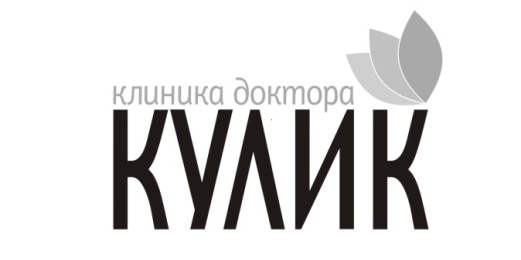 